KËRKESËpër rikthim të mjeteve në emër të ___________________________________________Të dhënat për parashtruesin e kërkesës:      * Të plotësohen detyrimishtKërkoj  që të më rikthehen mjetet në shumën prej  ____________________________  denarë të paguara në BPRM - 100000000063095, në llogarinë pagesore________________________, më datën__.__.viti 20__ .Mjetet e paguara të rikthehen në llogari të transaksionit me numër_____________________, në bankën __________________________________.    Arsyetimi (baza për rikthim të mjeteve)_____________________________________________    ____________________________________________________________________________    ____________________________________________________________________________Si shtojca i parashtroj: Fotokopjen e fletëpagesës (origjinali për kontrollim)Aktvendimi ose lënda me nr. U.P.;Fotokopjen e llogarisë së transaksionit; Fletë pagesa në emër -  Taksa administrative për shkresa dhe veprime në llogarinë pagesore 840-185-03182, shifra e të hyrave - 722315, programi -00, në shumën prej 50,00 denarë.                                                                                                                       Vërejtje: Në rast të kërkesës për rikthim të mjeteve në emër të personit tjetër, detyrimisht nevojitet deklarata e verifikuar te noteri.                                                                                                                                                                                      Deklarata: Deklaroj se jam i pajtimit që të dhënat e mia personale mund të shfrytëzohen për nevojat e Qytetit të Shkupit gjatë procedurës për zgjidhjen e lëndës.								            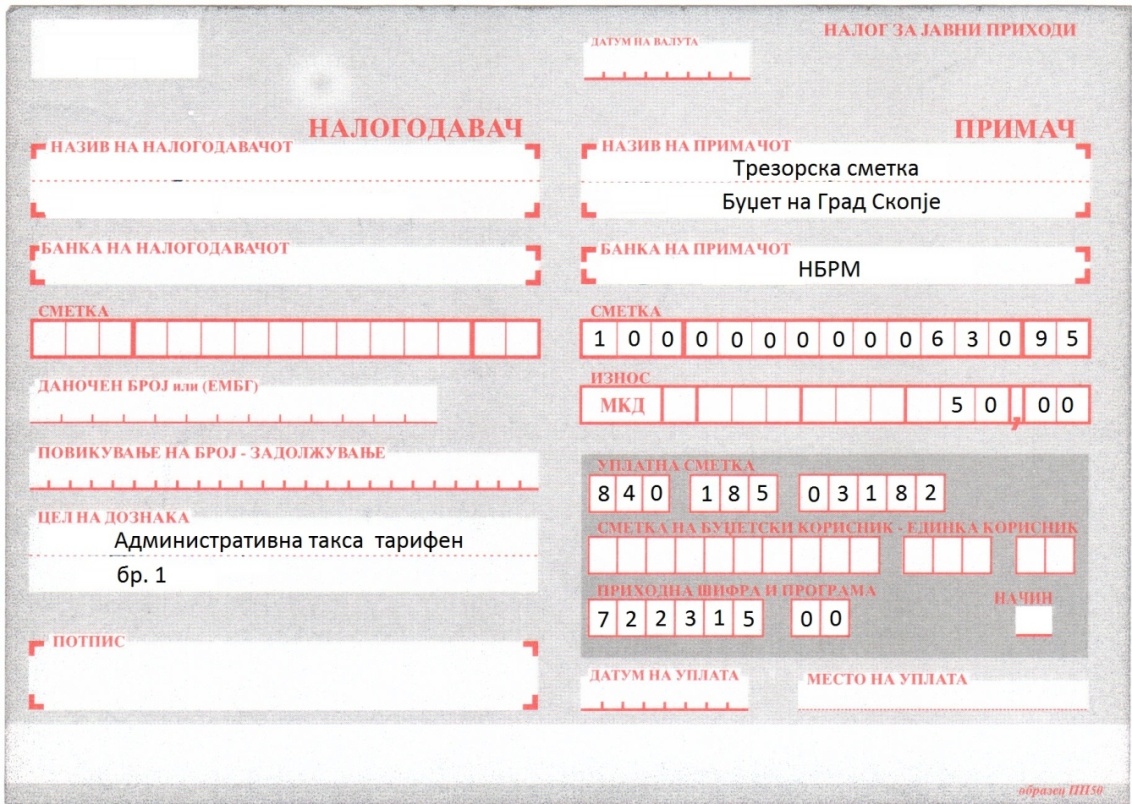 Vërejtje: Taksën administrative për shërbimet e Qytetit të Shkupit, keni mundësi që ta paguani me kartelë pagesore përmes POS terminaleve të vendosura në sportelet e Qytetit të Shkupit, baraka 16.Emri dhe mbiemri (titulli i firmës)*NVAQ/NVT*Rruga dhe numriNr. i tel për kontakte - fiksNr. i tel për kontakte - celularie-mailiShkup, __.__.viti 20__ Parashtruesi__________________________